Author: Martin PolnišDate: 21.10.2015January: In January started school after winter holiday. I celebrate my friend birthday.  I build snowman.February: In February we celebrate Valentine ´s day. We have a spring school holiday.March: In March is first spring day. I enjoy playing football outside on the grass.April: In April we celebrate Easter. There is a more worm days. In April is Fool’s day.May: In May we go to nature because trees are blooming and they are greener.June: In June we celebrate Father ´s day and end of school year. I start to eat ice cream.sJuly: In July I have got a birthday and is starting summer school holiday. We go to Italy. This is my favorite month.August: In August ends a school summer holiday. We go to swimming pool.September: In September starts new school year. I visit higher school class.October: In October we have autumn school holiday. Our football season is ending.November: In November I have got a names day. We celebrate Halloween.December: In December is Christmas and Mikulas. We celebrate New Year’s Eve.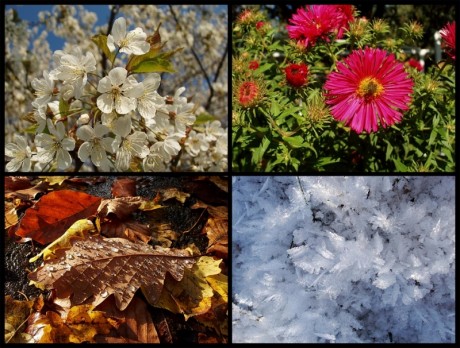 